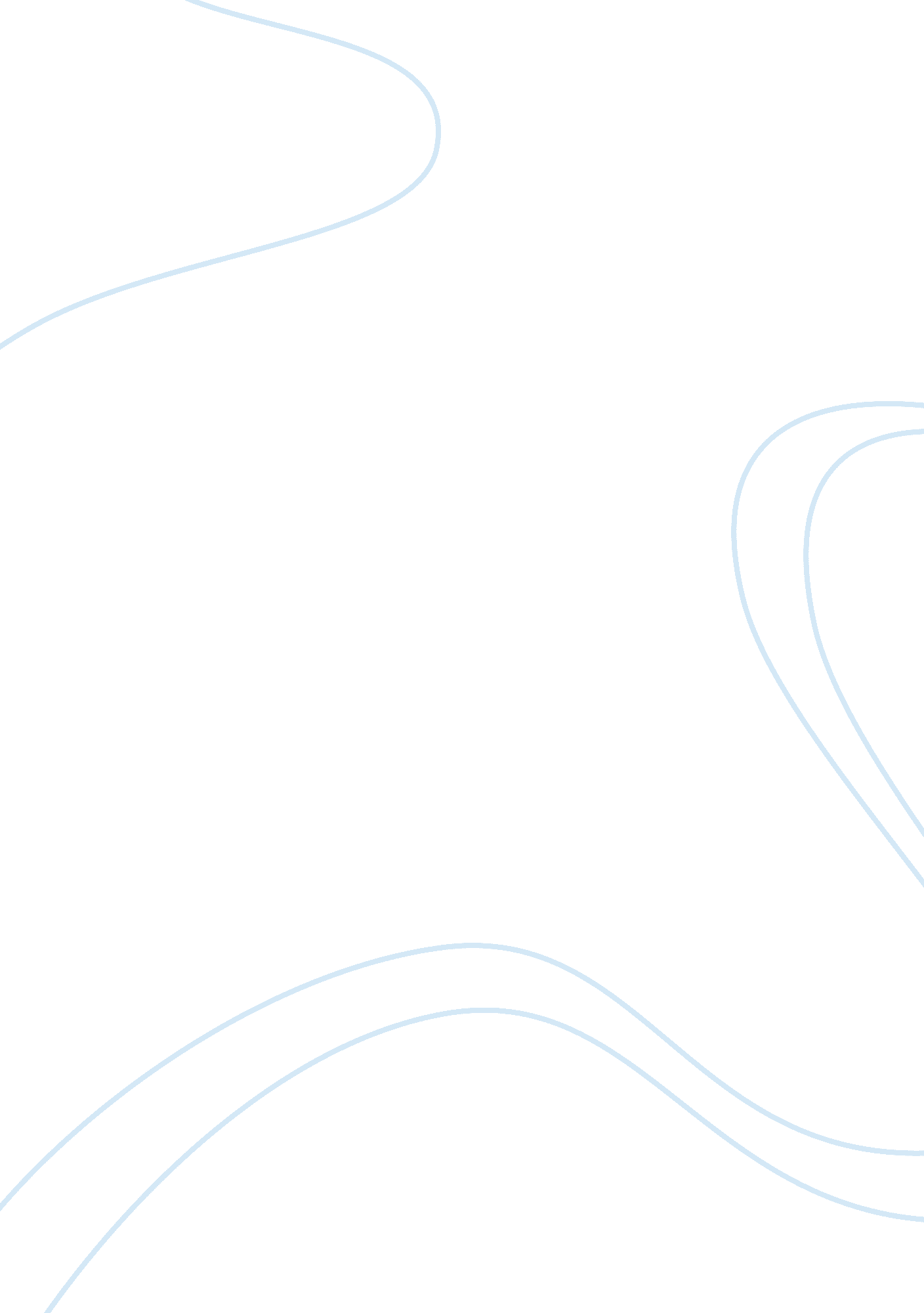 Assessing performance of mauritius commerical banks businessFinance, Banks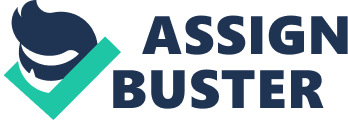 Contents Decision The Mauritius Commercial Bank ( MCB ) Ltd, one among the taking bank that exist in Mauritius and which was incorporated since 1838. At present, MCB ltd has its subdivisions all around the island. The Bank came across serious fiscal troubles on many occasions during its first hundred old ages of being. In malice of assorted national and international fiscal crisis, cut pharynx competitions over the old ages from ten other commercial Bankss, two universe wars, and natural catastrophes, ‘ The Mauritius Commercial Bank Limited ‘ succeeded in spread outing its activities, trebled its capital and in 1920 in Curepipe opened its first Branch. Nowadays, the bank plays a critical function in the economic system of the state by spread outing its unblinking support to merchandise, agribusiness, the fabric industry, touristry and other sectors every bit good as single clients, at its caput office and besides throughout its 42 subdivisions and counters in Mauritius and in Rodrigues. The MCB ltd is said to be a “ bank with a bosom ” , for this intent as every successful concern has a vision and mission statement, so make the MCB Ltd. The Vision of MCB ltd is to be the obvious pick for fiscal services in the part and beyond. The vision statement triggers the desires to establish the MCB ltd as the standard place for the proviso of fiscal services in the province and even further, in order to run into the increasing demands of its clients runing in the planetary economic system. For this to be possible the general populace must hold full assurance on the bank, for illustration the recent instance of MCB/NPF could hold been fatal for MCB ltd but that was non the instance as the bank managed to cut down and about eliminates all the hazard associated with. The Mission statement is to prosecute the ocean trip towards excellence. The mission statement gives groundss to the unrelenting trueness to outdo patterns in the proviso of fiscal services throughout the group against the background of making stockholder value. The MCB has a tradition of being a leader of acquiring usage to alterations and introducing to accommodate client demands, hence, its vision, mission and corporate values are aligned to keep this place. They know that their hereafter success will depend on their capacity to present a wide assortment of services quicker, cheaper and in a more professional mode to their progressively sophisticated and planetary clients. To accomplish this, the bank is puting massively in technological and every bit good as human resources. Objective and Purpose of survey To analyze and understand the significance of vision and mission statements of a company. To analyze and understand the vision and mission statements of MCB and its execution. To propose betterments that can be brought to the vision and mission statements of MCB. Literature Review Each and every administration has their ain vision and mission statements which are set harmonizing to the company ‘ s existent public presentation and objectives that it want to accomplish in the hereafter. Vision: A ” Defines the coveted or intended hereafter province of an organisation or endeavor in footings of its cardinal nonsubjective and/or strategic way. Vision is a long term position, sometimes depicting how the organisation would wish the universe in which it operates to be. For illustration a charity working with the hapless might hold a vision statement which read “ A universe without poorness ” ” ( Wikipedia, 2010 ) . Mission: A ” Defines the cardinal intent of an organisation or an endeavor, compactly depicting why it exists and what it does to accomplish its Vision ” ( Wikipedia, 2010 ) . Organizations normally summarize ends and aims into aA mission statementA and/or aA vision statement. Others begin with a vision and mission and utilize them to be after for the ends and aims. While the being of a shared mission is really utile, many scheme specializers question the demand for a written mission statement. However, there are a batch of theoretical accounts of strategic planning that begin with mission statements, so it is utile to analyze them here ( Wikipedia, 2010 ) . Forest ( 2003 ) analyses the mission statements and defines them as “ digesting statements of intent ” that distinguish one organisation from other similar endeavors. It suggests that a well-crafted mission statement can supply advantages or benefits to a company. Besides it states that the mission statements have to be longer than a phrase or sentence, but non a two-page papers, and non excessively specific with respect to values, per centums, Numberss, ends, or schemes. Hence, it concludes that better mission statements will give rewarding final payments, significance enhanced personal and concern public presentation Analyzing how to unify people and resources together in harmoniousness to accomplish a common end remains one of the most hard undertakings confronting direction today. The importance of developing a corporate mission statement with a glowing vision to heighten and make organizational intent is addressed and how different organizational civilizations affect the employees ‘ verve is examined. From the vision springs a parallel position of all the employees in the administration towards the company ‘ s end. Contribution from both the company ‘ s clients and employees ensures acceptance of the intent and keeps the purpose dynamic and fresh. This leads to innovation, co-operation, and success of the organisation ( Reyes and Kleiner, 1990 ) . In add-on, executive ‘ s members should seek to advance or actuate its employees in order to accomplish its vision. As per Eigeles ( 2003 ) he has conducted an analysis that ‘ s represents the construction method assisting organisational facilitators to work expeditiously with their clients. Though it is non possible to actuate and promote top executives team expeditiously to willingly generate true vision and mission and implement these in the organisation for achieved both improved public presentation and harmoniousness. Tarnow ( 1990 ) , introduces a method to heighten bing mission and vision statements. The set-up of the initial statement is changed to ( 1 ) suggest an action, ( 2 ) place this action merely mistily, and ( 3 ) include a societal classification. He besides, discusses some effects of the Unifying Action Declarations, including illustrations from experiential group events and from a high tech consulting house. The ensuing “ Unifying Action Declarations ” agrees leaders to utilize group formation forces to assist actuate task public presentation. Presents, all underdeveloped concerns experience troubles during organisational passages ( Churchill and Lewis 1983 ) . The development from a little entrepreneurial organisation to a “ mature ” concern organisation is characterized by a big sum of of import internal and external alterations ( Hambrick and Crozier 1985 ; Churchill and Lewis 1983 ) . The little concern often finds that success attracts the attending of others ; new little start-ups and/or big rivals may come in the market ( Porter 1980 ) . Rises in growing may name for addition into abroad markets. Internal alterations comprises of the debut of professional direction to manage the progressively complex organisation ; the debut of outside equity to finance growing ( Welsh and White 1981 ) ; and the debut of organisational systems and processs. Internal alterations such as rises in gross revenues volume, in employees, and in organisational formality and complexness require little concern operators to alter their function within a altering organisation ( Hambrick and Crozier 1985 ) . The quest of growing normally requires the owner/manager to larn new accomplishments and alteration from a “ actor ” to a “ director ” ( Churchill and Lewis 1983 ) . Small concerns frequently fail to turn because the director fails to do this passage ( Willard, Krueger, and Feeser 1992 ) . Through the growing procedure, the little concern director becomes progressively eradicated and distant from employees ( Hambrick and Crozier 1985 ; Churchill and Lewis 1983 ) , and discovers that his or her strong entrepreneurial vision is no longer shared by new staff, new professional directors, and new investors. One of the endurance schemes is to present fiscal and strategic planning and control systems into the organisation ( Gable and Topol 1987 ; Bracket and Pearson 1985 ) . Critical to these planning and strategic direction systems in big organisations is the debut of a mission statement. In their much orientated work, Pearce and David ( 1987 ) argue that the mission statements of higher executing big companies are more comprehensive than those of less successful houses. The thought behind this article is to research whether high growing little and moderate-sized endeavors ( SMEs ) in Ireland are characterized by more comprehensive mission statements. However, there is a deficiency of new grounds for the acclaimed and assumed positive effects of mission statements. A few surveies have provide limited empirical support to the thought that mission statements are valuable and contribute to higher net incomes ( Rarick and Vitton 1995 ; Klemm, Sanderson, and Luffman 1991 ; Germain and Cooper 1990 ; Falsey 1989 ; Pearce and David 1987 ) . These surveies wholly assume that mission statements are a determiner of success, before turn toing the possibility that successful organisations are more likely to follow formal systems and processs that involve the authorship of a formal mission statement. Another research base on SMEs is that of Analoui and karami ( 2002 ) , who said that developing a mission statement has been considered a important factor in the preparation of concern scheme in administrations. The mission statement encourages a sense of shared outlooks in employees and, non surprisingly, it has late been regarded as progressively of import in small- and moderate-sized endeavors ( SMEs ) in the electronic industry. One major motivation for this is the turning involvedness and energetic competitory environments in which these endeavors have operated and managed to happen them. Mission statements have become a pull offing instrument most normally used by main executive officers ( CEOs ) over the last decennary. One exercising that both faculty members and practicians have judged strategically serious to the success of an endeavor is the development of a meaningful mission statement. This article discovers the consciousness of CEOs of their mission statement in SMEs. The survey, between look intoing the being and content of the mission statements and, as a consequence, it determines the relationships ( if any ) between a SME ‘ s development of a meaningful mission statement and selected public presentation results of the house. Besides, from Mullane ( 2002 ) position, directors are divided in their commitment to the houses ‘ mission. Some troughs swear by their mission statement while others swear at theirs. Facts from two houses, with bing research indicate that this dissension originates in the trough ‘ s position of mission statement. Mangers that see mission statement as tools that can act upon the inner working of the organisations are likely to understand the mission ‘ s utility. Mangers that put their mission statement on show and anticipate them to as if by magic transform organisational behaviour are likely to be frustrated and see them as an exercising in futility. It has been found that penetration from two directors who take the first position provides specific stairss troughs can use to tackle the benefits of their mission statements. Wickham ( 1997 ) , states that a sense of mission can be a powerful force in determining and steering an entrepreneurial venture. He has discussed how it focuses the enterpriser ‘ s vision and gives it a existent strategic way. Clear as an official mission statement it can be used to convey together disparate stakeholder groups within the organisation. Imagines that it besides acts as an “ aide-memoire ” for pass oning what the strategy has to offer clients, providers, and possible employees. He besides, states that a clear mission can besides assist in pulling investing. It catches the attending of possible investors and proposes professionalism in direction attack. However, if it is to be successful, the mission must be right for the strategy developed with understanding to the organisation and be communicated efficaciously. Furthermore, another hunt had been done on how corporations project their corporate doctrine through `Mission Statements ‘ . Despite lingual and textual analysis of such statements drawn from a ample measure, it allows us to epitomize the texts as representing a non-routine, organisational genre, and one that has late become of some significance. This treatment serves as a footing for a contextual and intertextual analysis of Mission Statements from two well-known US companies. By detailing the history, underlying rule and function of these Mission Statements that have been indicated of how the texts are rhetorically designed in order to guarantee maximal employee `buy-in ‘ . In one instance the Mission Statement appears as an authorised historical vision to be protected and nurtured ; in the other instance, the revising of the Mission Statement emerges as a collaborative response to crisis. Hence, they discuss on the deductions of such findings for modern-day attacks to talk about and genre analysis within institutional linguistics ( Rogers and Swales, 1995 ) . At the same clip, Bart ( 2001 ) stipulates that mission statements typify the basis of most organisational schemes. While much research has been conducted on what the ( human rational capital ) HIC concept might incorporate, none has attempted to understand the nexus between mission statements and their impact on the HIC concept. The unsure consequences reported in this survey get down to make full the invalid 1. They illustrate that, mission statements may surely hold a convincing topographic point in the measuring and coverage of an organisation ‘ s rational capital and they demonstrate the demand for more research in this respect. Mission statements by themselves are of really small value. Some administrations have good mission statements, but their direction squads often lack a sense of intent. In some companies, direction squads have a clarity of vision and involvement that is singular, without holding a mission statement. Mission statementsA are in themselves non of import since they create a direction squad with aA sense of mission which is important ( Campbell, 1993 ) . Company Profile The MCB was incorporated by the Royal Charter in 1838 and Lloyds Bank became the first stockholder of the group. The MCB was the first bank to put in ATM ‘ s in Mauritius and was the first bank to publish recognition cards and boulder clay now the MCB has been the most performing listed company with the highest market capitalisation on the official list of the Stock Exchange of Mauritius. The MCB has been engaged in advancing assorted cardinal fiscal merchandises and services including nomadic banking, retail banking merchandise, corporate banking, private banking, international banking, cyberspace banking service and supplying American Express services. The MCB was the first Mauritian commercial bank to establish the revolving recognition loans on the international market. The MCB group has even set up subdivisions in Seychelles, Mozambique, Madagascar, and France amongst others. Show in eight other states through its subordinates, associated company. The MCB group in Mauritius employs about 2, 600 employees and over 18000 local and foreign investors. The MCB group observe the highest grade of criterions refering unity and ethical behavior towards its traffics to its stakeholders. Furthermore, the MCB group has been diversifying in assorted sectors of the economic system behind the doctrine of hazard pooling and besides supplying the highest degree of service quality to its clients. Likewise the MCB group is separated into two chief parts, viz. the bank itself and local and foreign subordinates. The MCB group has a really persevering and extremely qualified and devoted board of managers who work toward the satisfaction of different stakeholders and maximizing the overall net income of the group. The MCB group has a really high position on corporate administration patterns and in respects to this the MCB group has been accordingly been conferred the bank of the twelvemonth and because of extended corporate administration patterns, the bank is able to carry through efficaciously its vision. Analysis of the MCB Vision The vision of the MCB group is “ to be the obvious pick for fiscal services in the part and beyond ” , whilst its mission is “ pursing the ocean trip towards excellence ” . The MCB vision is evidently what the company wants to go which is the ideal purpose of the group. The MCB has had a tradition of being a leader accommodating to alterations and introducing to fulfill client demands, this is fundamentally the corporate doctrine of MCB. The group has clearly set down this vision as they believe in the fact that the hereafter success will depend on the ability a comprehensive scope of services quicker, cheaper and in a more efficient mode so that there is an addition in local clients and foreign sophisticated clients. This vision of MCB is to construct on the competitory axis for farther merchandise distinction and regional variegation. The vision of the company is to offer a broader scope of fiscal services, switching from the traditional countries of banking through more complex services including plus funding, renting, investing funding and securities firm services. That is the end of the group is to function as a individual window to offer a full fledged set of fiscal services. The purpose of the vision statement is to maximize client satisfaction and increase client trueness. The other arm of this vision is to to the full maximize the variegation scheme whereby it involves beef uping and intensifying the presence of the group in international markets which offer significant investing chances which fundamentally help in advancing the image of the group in the international market. Basically the effect of the competitory scheme and the purpose of this vision statement are to well increase the part of subordinates abroad to the overall net income of the group. Ultimately the group believes that more and more the doctrine behind the vision statement is behind achieved this will take to a better competitory border and a successful intrenchment of schemes being adopted which could take to better client satisfaction and an addition in service quality. The key of class prevarications in an appropriate balance between the schemes and the vision doctrine. MCB wants to be a benchmark in the proviso of banking services every bit good as non banking services so that other fiscal services suppliers can mention to every bit MCB as being the “ Lion ” in the banking concern in the local market every bit good as in the regional market. The MCB believes in proviso of fiscal services which maximises client satisfaction and bridging the spread between client perceptual experience and client outlook, that is finally bridging the service quality spread. The cutting force that drives MCB to accomplish its vision doctrine is invention. Invention is one the values that the MCB adheres to in its schemes. MCB believes in invention at all managerial degrees which finally will assist the group to accomplish its aims. A tax write-off can be made from the vision statement whereby there is a close nexus in respect to the corporate doctrine of the group which is to the leader of fiscal services locally and regionally. The vision statement of the MCB is all about the followers: Partnerships Relationships Invention Genuiness Attitude to put on the line Passionate banking. Partnerships whereby without the aid of assorted investors the group will non be able to go a leader and relationships whereby the bank undertakes long tally chances for both spouses. Invention is all about the values of the group to be the leader and genuiness is to offer differentiated fiscal services. Likewise attitude is the willingness for the group to take hazard so that to bask new ventures and passionate banking as the group believes in privileged banking relationships which will assist to increase concern and word of mouth promotion every bit good as service quality and client satisfaction. The MCB believes in that it is the leading occupation to put the vision, which is where the group wants to travel. That is why the bank believes in heightening human resources particularly at the board degree besides so that the vision is clearly defined and met. The group believes in direction accomplishments to be able to clearly specify the vision doctrine of the group Vision statement is normally rooted in values that are what drives the administration to travel in front. The values that are rooted in the vision of the MCB are as follows: Integrity Customer attention Team work Invention Cognition Excellence These six values are profoundly rooted in the vision of the group. As the group wants to go the obvious pick for fiscal services in the part and beyond, these values would assist the company to file away it. Are unity, client attention, squad work, invention, cognition and excellence found in the vision of the group? For the group to accomplish its vision it is obvious that unity should be within it and it is a fact for the MCB as for most people is a bank which is known to be of extreme unity runing from its staff to senior degree direction. Hence this value would decidedly assist the group to fulfill its corporate vision doctrine. Refering client attention, the bank believes in the confidence of speedy, dedicated and matchless services to its clients. The bank believes in its degree of service quality and client satisfaction. Hence the bank places a batch of accent on client satisfaction. The bank believes in the attack of corporate working and a shared vision together so that different synergisms from people can unite together which will give a film editing border to the group. Similarly, this is to assist leveraging single competences and accomplishments to assorted people within the group. Invention had been an in-house tradition for the group at assorted managerial degrees which all finally aid to the merchandise distinction of fiscal merchandises offered by the group. Knowledge doctrine of the group is all about the strong committedness to foster the human capital through womb-to-tomb development and acquisition towards to accomplish the vision of the group. Excellence is what the group believes to be really of import in assisting to go the leader in the proviso of fiscal services and besides, excellence in all about the mission of the group which is “ prosecuting the ocean trip towards excellence ” . Criticisms of the vision statement The vision is the corporate aspiration of the group, which describes the long term aspirations and the ideal end of the group. But, in the vision statement the values are being met but it should fulfill the SMART standards, that is, Specific, Measurable, Appropriate, Realistic and clip edge. Specific- the vision stalks about to be the obvious pick for fiscal services in the part and beyond. It is adequately the clear message as to what needs to be accomplished, but the word beyond is restricted. Does beyond agencies in the international market or in African part or others. Hence it should be clear. Measurable- The bank will hold to develop and measure how the bank is going the obvious pick for fiscal services. Is at that place any comparative analysis which is done in comparing with other Bankss? Appropriate- The vision statement is someway in conformity with mission as merely through excellence the group will be able to be the pick for fiscal services. Realistic- the vision statement of MCB is really ambitious and high challenging to supply a encouragement for direction to fulfill the corporate doctrine of the vision. Time bound- in respects to the clip frame, no indicant has been provided in the vision statement about boulder clay when the bank wants to go the obvious pick for fiscal services. The vision of the group should be able to be quantified as in the instance of the MCB group, will the bank quantify it through the market portion or market capitalization. The vision of the group to be able to be effectual should be a shared vision, that is the vision should be common at assorted degrees of the group and uniformity must use so as to let the group to run into its values and when values are met, finally this will assist to fulfill the vision of the group as visions are profoundly rooted in values. Mission statement analysis of the MCB “ Pursing the ocean trip towards excellence ” The mission statement of the group testifies the fact that there is a willingness to follow best patterns in the proviso of fiscal services so that stockholder value increases every bit good as assisting in fulfilling the vision statement. The mission defines the cardinal intent of the group. It is the doctrine of why the group exists and how it will carry on its personal businesss to accomplish its vision. The mission statement plays an of import function for the group as is the footing for actuating the usage of resources within the group. It besides develops a footing or a criterion for apportioning organizational resources and by and large develops a shared organizational clime working towards the vision of the group. It besides attracts employees who portion common set of ends and values to work for the intent of sweetening of the vision. The mission statement can be used as a strategic tool for sweetening of the concern procedure. At the MCB group the mission is profoundly rooted to the top executive to the in-between direction degree. The mission of the group is to concentrate on best patterns so that the vision is met. The MCB has been for several old ages the bank of the twelvemonth and is one where best patterns are extremely implemented, that is why the bank is ranked first in corporate administration patterns. These best patterns help the group to accomplish its vision a many people would choose for the MCB in their demands of fiscal merchandises. Hence it can be seen that there is a nexus and there are interconnected constituents between the vision and mission statement of the group because the mission of the group, which is working towards excellence, will assist to accomplish the vision of the group. However the mission of the group should non be inactive, that is it should alter when conditions in the groups ‘ environment alteration, in which instance, the MCB should alter its mission. Just concentrating on excellence is non plenty as there are assorted intrinsic and extrinsic factors impacting the group. Hence redefining the mission statement becomes a must as the group is turning at a rapid rate and assorted competitory factors are in the banking concern with the entry of new service suppliers in the field of fiscal services and retail banking. The mission statement of the group should include more shared values as they are profoundly rooted in the vision of the group. Internal and External analysis should be performed so that the mission is closely aligned to the vision of the group. Criticism of Mission Statement The mission of the MCB for the past few old ages has been chiefly in the quality of its staff so that with a dedicated staff and good trained staff this will take to client satisfaction and increasing the degree of service quality. This will assist to make a better image of the group and assisting towards its committedness toward excellence. The MCB believes in the quality of human resources, as it clients are satisfied with the staff and through a dedicated service this will assist to do the bank the obvious pick for fiscal services and assist run intoing the vision statement. Similarly, MCB has been puting tonss on best patterns so that excellence is achieved and finally taking to the corporate doctrine satisfaction. Hence, with the acceptance of international best patterns, the bank has been deriving a positive image in the part and hence once more the bank is working towards meeting of its vision. Furthermore, the bank invests massively in introducing merchandises which all finally aid in accomplishing the vision of the group and even through the partnerships of international spouses like American Express amongst others is assisting the group to construct a more positive image in the regional market and the international market. Recommendation The Mauritius Commercial Bank ( MCB ) is a successful Financial services supplier. It has been able to supply quality fiscal merchandise and services to its clients and it is today the largest and oldest banking establishment of Mauritius and has made a name in the part. But as it is said “ Nothing is lasting except alteration ” and therefore for the MCB to go on to be the innovator in the Financial Services sector of Mauritius, it needs to go on altering and innovate harmonizing to what the client wants and demands. A Mission Statement is a declaration as to why an organisation exists and defines the concern the organisation is presently in. A Mission Statements dressed ore on the present and are a contemplation of an organisation ‘ s nucleus competences. The mission statement of MCB is that it wants to travel toward excellence. What was excellence old ages ago is decidedly different from what is excellence in the fiscal sector today. Since the creative activity of MCB the economic environment around the universe has changed. Furthermore there have been alterations in engineerings that have radically changed the manner fiscal merchandises and services are being provided to clients. The working environment itself has changed and so has the behaviour of employees and employers. At the same clip new legislatives have been introduced in the fiscal sector and this has resulted in an change in the manner fiscal establishments maps and late due to the fiscal crisis around the universe a batch of fiscal establishments have been encouraged to alter the manner they carry out their activities. During the last decennaries Mauritius itself and its society has evolved. Nowadays people view the fiscal sector otherwise to what they used to old ages ago. Consequently the MCB must see all these alterations and suit its mission around them so as the MCB can turn aboard with its economical, political, legal, cultural and societal environment. A Vision Statement focuses on the future. A It states what you want the organisation to be. A Vision Statements come from the bosom every bit good as the head. A A Vision Statement represents a realistic dream for an organisation and forces it to take a base for a preferable hereafter. To be the best pick of everyone is the vision of the MCB. But there may be other things that that can go the purposes of the MCB. It can be easy proved with the market portion value that MCB is without any uncertainty the preferable bank of Mauritians and it has besides created a market for itself in other states excessively. So the MCB should go on bettering itself to increase its market portion and unfastened subdivisions in more states and even seek to go the best in Africa. Furthermore it must take to accomplish highest criterions of transparence and answerability in the behavior of banking concern. After the fiscal crisis of the last twosome of old ages it is of import that MCB shows that it has a professional attack in efficaciously pull offing fiscal and non fiscal hazards that fiscal establishments face. At the same clip it should take to maximise net income with due conformity of prudential guidelines. The MCB must do its vision and mission statement a alone proposition so as to be able to happen a balance between fiscal stableness and growing and societal mission. It must moreover utilize them as a powerful tool to actuate employees and assist them go more originative. The statements must be clearly understood and developed to the flawlessness. They should promote organisational integrity. The vision and mission statements should really assist in determination devising so as everyone knows the ground the organisation exists. For a mission and vision statement to be truly successful they must be continually communicated, tested and reminded to stakeholders so that all of them know what the organisation is making. The statements should remain alive and be lived by those within the organisation. It requires a batch of attempt and committedness from employees and direction. With alterations in the statements besides comes along extra costs and hazards. However the direction and employees should be optimist and they should encompass it instead than fear it. If there is a good focal point and proper execution so the benefits of holding an up to day of the month mission and vision statement can be realized. MCB should go a vision driven organisation instead than a typical job driven concern. Most organisations work on a vision and mission merely for their organisation. What they need to make is develop of vision of how the environment will be as a consequence of their success and work rearward to make a mission that can carry through the vision. Then they have to really implement and populate it. So I believe that the MCB should anticipate how it wants to impact it clients in the hereafter and so it should alter its statements harmonizing to them. During the last twosome of old ages while many Bankss around the universe faced enormous losingss and a batch of them were even closed down, the MCB continued supplying quality fiscal services and doing net incomes. This shows a strong foundation and good planning. The MCB should non merely aim to go better but it should besides take to go an illustration to Financial Institution in Africa and why non in the whole universe! Decision “ Why do we be ” and “ Where are we traveling? “ A Mission and Vision Statements answer these all important inquiries. As the CheshireA catA in the Adventures of Alice in Wonderland explained to small Alice, “ If you do non cognize where you are traveling, it does non count which route you take. “ A Without the lucidity of vision, your strategic program, your roadmap to accomplish your vision, may turn out useless. A A strategic program that is non constructed utilizing a Mission Statement as its foundation and a Vision Statement as the manner to put come-at-able ends for a foreseeable hereafter normally send an organisation into be aftering oblivion. Yes, the MCB has clearly showed with its highest quality services and first-class environment what it is taking and what it is making to accomplish it. This proves what a good strategic program the MCB has. The MCB must go on doing itself singular and particular and it should maintain the differential advantage it has in the market topographic point. 